Scadenza termine di presentazione della comunicazione di ritiro:15 marzo ciascun anno Scadenza termine di presentazione della domanda: 30 aprile di ciascun anno Al Dirigente Scolastico Istituto Comprensivo SEDE RICHIEDE PER L’ammissione agli esami di idoneità per la classe 	settore □primaria 	□secondaria I Grado a.s. 	/  	 DICHIARA Che il candidato è in possesso dell’attestato di ammissione alla classe ____ settore □primaria □secondaria I grado conseguito il / / presso la scuola (specificare) ………………………………………………………………………………………………………… Che il candidato ha studiato la (le) seguente (i) lingua (e)straniera (e) ................................................................................................................................................................ Di non aver presentato analoga domanda presso altri istituti Che il candidato non ha frequentato nessuna scuola statale o paritaria, ove l’abbia frequentata ha presentato formale istanza di ritiro entro il 15 marzo al Dirigente Scolastico della scuola Che al candidato non è stata irrogata nel corrente anno scolastico la sanzione disciplinare costituita dall’allontanamento della comunità scolastica con esclusione dallo scrutinio finale o la non ammissione all’esame di Stato allega: □ 	fotocopia documento di identità dei dichiaranti □ 	copia titolo di studio del candidato (ammissione alla classe) □ 	programmi di eventuali studi precedenti debitamente firmati da chi esercita la potestà genitoriale (istruzione parentale) Grosio        /       /          	Acquisito al prot. n. 	del 	operatore ………………………………………………………………………………………………Pag. 1  riferimenti normativi C.M.27/11 - Candidati esterni agli esami di idoneità e di licenza nel primo ciclo di istruzione Norme di riferimento Costituiscono norme essenziali di riferimento in materia le disposizioni contenute negli articoli 8 e 11 del decreto legislativo 19 febbraio  2004,  n.  59  e  successive  modificazioni,  nell’articolo  1  del  decreto  legislativo  15  aprile 2005,  n.  76  e  successive modificazioni, nel   comma   622, articolo   1 della   legge   27 dicembre   2006,   n. 296 (finanziaria 2007) e negli articoli 4, 6 e 8 dell’ordinanza ministeriale 21 maggio 2001, n. 90 e O.M n. 87/2004 e circolari seguenti. Candidati Gli alunni che, ai fini dell’assolvimento dell’obbligo di istruzione, frequentano scuole non statali non paritarie oppure si avvalgono di istruzione parentale, e i cui genitori hanno fornito annualmente relativa comunicazione preventiva al dirigente scolastico del territorio di residenza, devono chiedere (…) di sostenere in qualità di candidati esterni gli esami di idoneità o di licenza presso una scuola statale o paritaria nei termini sotto indicati. Per i candidati esterni provenienti da istruzione parentale l’esame di idoneità, ai fini dell’accertamento dell’assolvimento dell’obbligo di istruzione, è dovuto annualmente, mentre per quelli provenienti da scuola non statale non paritaria l’esame di idoneità è previsto soltanto al termine della scuola primaria  o in caso di passaggio a scuole statali o paritarie. Non possono sostenere gli esami di idoneità e di Stato in qualità di candidati esterni, al termine dell’anno scolastico e ove non si siano ritirati prima del 15 marzo, coloro che abbiano frequentato, nel medesimo anno scolastico, da alunni interni una classe di scuola statale o paritaria indipendentemente dal fatto che: -siano o meno stati scrutinati per l’ammissione alla classe successiva ed all’esame di Stato; -siano o meno stati ammessi, se scrutinati, a tale classe o all’esame; -siano in possesso del requisito dell’età per l’accesso all’esame di Stato ovvero ad una  qualunque  classe superiore a quella frequentata. Requisiti di ammissione L’accesso all’esame di idoneità per le classi seconda, terza, quarta e quinta della scuola primaria e per la prima classe della scuola secondaria di primo grado è consentito a coloro che, entro il 31 dicembre dello stesso anno in cui sostengono l’esame, abbiano compiuto o compiano rispettivamente il sesto, il settimo, l’ottavo, il nono e il decimo anno di età. L’accesso agli esami di idoneità per le classe seconda e terza della scuola secondaria di primo grado è consentito a coloro che, entro il 30 aprile dello stesso anno in cui sostengono l’esame, abbiano compiuto o compiano rispettivamente l’undicesimo e il dodicesimo anno di età e che siano in possesso dell’attestazione di ammissione al primo anno di scuola secondaria di primo grado. Domande di iscrizione e termini previsti I genitori o gli esercenti la patria potestà dei candidati esterni, per i quali intendono chiedere l’iscrizione ad esame di idoneità o all’esame di Stato, presentano domanda in carta semplice al dirigente della scuola statale o paritaria prescelta, fornendo, come dichiarazione sostitutiva di certificazione, i necessari dati anagrafici  dell’alunno,  gli elementi essenziali del suo curricolo scolastico e la dichiarazione di non frequenza di scuola statale o paritaria nell’anno in corso o di avvenuto ritiro da essa entro il 15 marzo. Per accedere all’esame di idoneità o di Stato i candidati esterni devono presentare domanda di iscrizione ad una scuola statale o paritaria entro il 30 aprile dell’anno scolastico di riferimento. Calendario d’esame e prove d’esame Il dirigente scolastico, sentito il collegio dei docenti, determina il calendario delle prove dell’esame di idoneità che si svolgono in una sessione unica nel mese di giugno. Le prove degli esami di idoneità vertono sui piani di studio delle classi per le quali i candidati non siano in possesso di promozione o di idoneità. L’esame di idoneità alle classi della scuola primaria e alla prima classe della scuola secondaria di I grado consiste in due prove scritte, riguardanti, rispettivamente l’area linguistica e l’area matematica ed in un colloquio inteso ad accertare l’idoneità dell’alunno alla frequenza della classe per la quale sostiene l’esame. L’esame di idoneità alle classi seconda e terza della scuola secondaria di I grado consiste nelle prove scritte di italiano, di matematica e della prima lingua comunitaria adottata dalla scuola sede di esame, nonché in un colloquio pluridisciplinare su tutte le materie di studio. La valutazione delle prove è effettuata collegialmente dalle commissioni con l’attribuzione, a maggioranza, di voti numerici espressi in decimi. L’esame è superato se il candidato ottiene almeno sei/decimi in ogni prova d’esame. I candidati il cui esame abbia avuto esito negativo, possono essere ammessi a frequentare altra classe inferiore, a giudizio della commissione esaminatrice. L’esito degli esami di idoneità è pubblicato all’albo della scuola con al sola indicazione: idoneo/non idoneo alla classe. Al candidato che supera l’esame di idoneità viene rilasciato un certificato recante indicazione dell’esito dell’esame sostenuto e dei voti attribuiti alle singole prove. Dichiaro di aver letto le note esplicative  	Acquisito al prot. n. 	del 	operatore …………………………………………………………………………………………….. Pag. 2 Richiesta esami idoneità – candidati privatisti 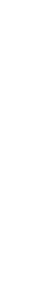 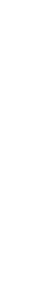 La  sottoscritta  (madre)  .....................................................................................................  ......................................... nat....   ...................................................................................................il....................................   ............................... residente  a ......................................................... 	............... ....................via.......   ......................................................... n°  ................CAP..........................Tel.........  il  sottoscritto  (□padre/□tutore).  ..............................................................................................  .................................. nat....      ...................................................................................................il.................................................................... residente  a ......................................................... ....................via.................................    .............................................. n°  ................CAP..........................Tel......... ……………….......................................................................................................................      .................................... 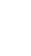 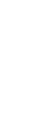 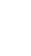 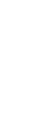  nat.... a.................................................................................... ...............il....................................... residente in .......................................................................................................................... Firma padre  Firma madre  Firma tutore  Richiesta esami idoneità – candidati privatisti Firma padre Firma madre Firma tutore  